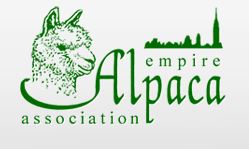                                             Board of Directors Meeting                          Monday November 5, 2020                                      7:30 pm                            Dial In 1-605-313-6184                              Passcode: 762661#              •  Board in Attendance:_X_ President:  Jeff Jorritsma__ Vice President:  Justin McElroy_X_ Treasurer:  Jay Russell_X_ Secretary:  Chuck Jewell_X_ Member at Large:  Karen Clark_X_ Sarah Lamanna _X_ Nikki AddicottMeeting:  Open (Jeff)Welcome & Call to Order @7:33pmDiscuss & Accept October 3, 2020 minutes, October 23rd board minutes, and Annual meeting minutes.Motion to approve- Jay, Seconded by- Karen.All in favor- 6, Opposed-0Treasurer’s report-Checking- $30,381.74CD#8570- $31,565.56CD#8562- $10,310.82Income- $12,793.39Expenses- $19,420.99Karen makes a motion to pay Kiki $175, Jay 2nds, all in favor-6, oppose- 0.Karen makes a motion $99 to pay fire house, Nikki 2nds, all in favor-6, oppose- 0.Nikki makes a motion to donate $250 to Fire, Karen 2nds, all in favor- 6, oppose- 0.Annual meeting wrap up: What costs are left? Food- $60 (cookies for show)Firehouse- Donating $250Cheri Seiler- $1,385.98Notes- If we do another fleece show make sure we figure out return fees better, possibly bill after show?  Winter Symposium:Date: Feb 27, 2021 (Check in Friday Feb 26)Location: Batavia Downs (8315 Park Rd, Batavia, NY 14020)Luncheon: Speakers- H&R Block (Outline on what they can do for farm taxes), look at last year’s symposium questionerHotel- Hotel at Batavia DownsNotes- Look into a virtual showing for those who cannot attend.  Look into sponsors for the symposium. NYS Farm Show for summer 2021Notes- contact them for more information on the show, look for the inside area cost? Aug 3-5, 2021Nominating Committee:  Should we send a thank you to Bill Bundy for doing the committee and also Chris Houseworth for setting up the election runner?   Maybe a Thank you note? Yes, Jeff will take care of that.Yarn Project:Another 500 dryer balls orderedtotal sales for Friday & Saturday- Open up to nonmembers now- yeah for advertising to nonmembersCurrent Inventory- Theresa JewellNewsletter- we should clarify for farms to call their local FSA office to not have to pay the 5% fee the agency charges.  Able to file until early December.Website- List all members?Facebook?  When are we starting the member spotlight?  Is Kiki doing them or should we appoint someone else? Board agreed to draw farm name every two weeks and give them one week to get info on openherd and that is where information will be pulled from is this still how we want to handle it?Notes- Jay to pull a farm name out of a hat and contact Kiki with farm names for the monthShowtacular 2021Date:  Halloween WeekendOld buildingJudges- Helen Testa and Amanda VandaboschHotel- Maplewood Suites and Extended StayFood Truck- Justin contacting them, will have a breakfast truckCorporate Sponsors- look into it moreNotes- Sarah proposes to do an auto renewal for memberships and possible to do something like a welcome package to give to breeders to give new owners.Conclusion of meeting:Motion to close- Jay, seconded by- Karen.All in favor-6, opposed- 0.Next meeting- Dec 3, 2020 @7:30pm